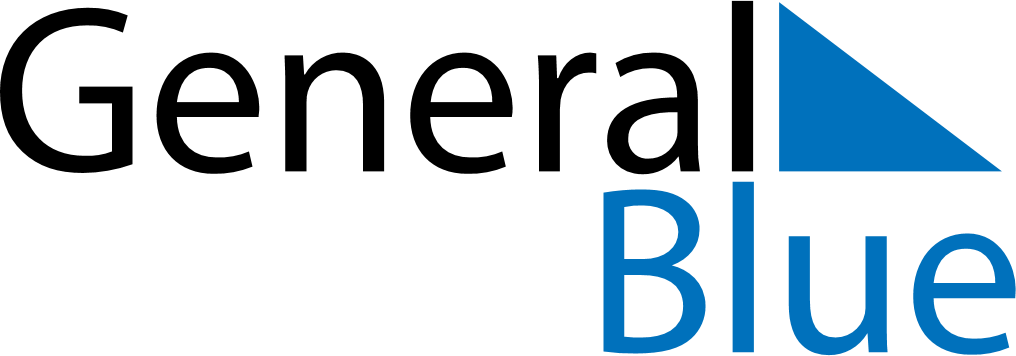 November 2024November 2024November 2024November 2024November 2024November 2024Mindszent, Csongrad, HungaryMindszent, Csongrad, HungaryMindszent, Csongrad, HungaryMindszent, Csongrad, HungaryMindszent, Csongrad, HungaryMindszent, Csongrad, HungarySunday Monday Tuesday Wednesday Thursday Friday Saturday 1 2 Sunrise: 6:20 AM Sunset: 4:24 PM Daylight: 10 hours and 3 minutes. Sunrise: 6:22 AM Sunset: 4:23 PM Daylight: 10 hours and 0 minutes. 3 4 5 6 7 8 9 Sunrise: 6:23 AM Sunset: 4:21 PM Daylight: 9 hours and 57 minutes. Sunrise: 6:25 AM Sunset: 4:20 PM Daylight: 9 hours and 54 minutes. Sunrise: 6:26 AM Sunset: 4:18 PM Daylight: 9 hours and 51 minutes. Sunrise: 6:28 AM Sunset: 4:17 PM Daylight: 9 hours and 49 minutes. Sunrise: 6:29 AM Sunset: 4:16 PM Daylight: 9 hours and 46 minutes. Sunrise: 6:31 AM Sunset: 4:14 PM Daylight: 9 hours and 43 minutes. Sunrise: 6:32 AM Sunset: 4:13 PM Daylight: 9 hours and 40 minutes. 10 11 12 13 14 15 16 Sunrise: 6:34 AM Sunset: 4:12 PM Daylight: 9 hours and 38 minutes. Sunrise: 6:35 AM Sunset: 4:10 PM Daylight: 9 hours and 35 minutes. Sunrise: 6:36 AM Sunset: 4:09 PM Daylight: 9 hours and 32 minutes. Sunrise: 6:38 AM Sunset: 4:08 PM Daylight: 9 hours and 30 minutes. Sunrise: 6:39 AM Sunset: 4:07 PM Daylight: 9 hours and 27 minutes. Sunrise: 6:41 AM Sunset: 4:06 PM Daylight: 9 hours and 25 minutes. Sunrise: 6:42 AM Sunset: 4:05 PM Daylight: 9 hours and 22 minutes. 17 18 19 20 21 22 23 Sunrise: 6:44 AM Sunset: 4:04 PM Daylight: 9 hours and 20 minutes. Sunrise: 6:45 AM Sunset: 4:03 PM Daylight: 9 hours and 17 minutes. Sunrise: 6:46 AM Sunset: 4:02 PM Daylight: 9 hours and 15 minutes. Sunrise: 6:48 AM Sunset: 4:01 PM Daylight: 9 hours and 13 minutes. Sunrise: 6:49 AM Sunset: 4:00 PM Daylight: 9 hours and 10 minutes. Sunrise: 6:51 AM Sunset: 3:59 PM Daylight: 9 hours and 8 minutes. Sunrise: 6:52 AM Sunset: 3:58 PM Daylight: 9 hours and 6 minutes. 24 25 26 27 28 29 30 Sunrise: 6:53 AM Sunset: 3:58 PM Daylight: 9 hours and 4 minutes. Sunrise: 6:55 AM Sunset: 3:57 PM Daylight: 9 hours and 2 minutes. Sunrise: 6:56 AM Sunset: 3:56 PM Daylight: 9 hours and 0 minutes. Sunrise: 6:57 AM Sunset: 3:56 PM Daylight: 8 hours and 58 minutes. Sunrise: 6:58 AM Sunset: 3:55 PM Daylight: 8 hours and 56 minutes. Sunrise: 7:00 AM Sunset: 3:54 PM Daylight: 8 hours and 54 minutes. Sunrise: 7:01 AM Sunset: 3:54 PM Daylight: 8 hours and 53 minutes. 